Publicado en Sant Just Desvern el 10/04/2024 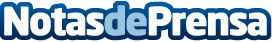 Schaeffler AG coloca con éxito un bono por valor de 850 millones de eurosSchaeffler AG colocó con éxito un bono corporativo por valor de 850 millones de euros entre inversores internacionalesDatos de contacto:Núria GalimanySchaeffler+34934803677Nota de prensa publicada en: https://www.notasdeprensa.es/schaeffler-ag-coloca-con-exito-un-bono-por Categorias: Internacional Nacional Finanzas Industria Industria Automotriz Otras Industrias Actualidad Empresarial http://www.notasdeprensa.es